Дата : 11.02.Тема: «Як ти почуваєшся.Емоції.»Мета	Навчальна: : Вивчити нові слова для опису своїх емоцій. Вчити працювати в парах, створювати діалоги, вивчити пісню про емоції.         Розвивальна: Розвивати позитивні емоції та бажання вивчати мову.        Виховна: : Виховувати уважне, товариське ставлення до ближнього,  вміння співчувати, бути добрим і помічним для сусіда.Тривалість:3 години Місце проведення:вайберХід заняття:1-М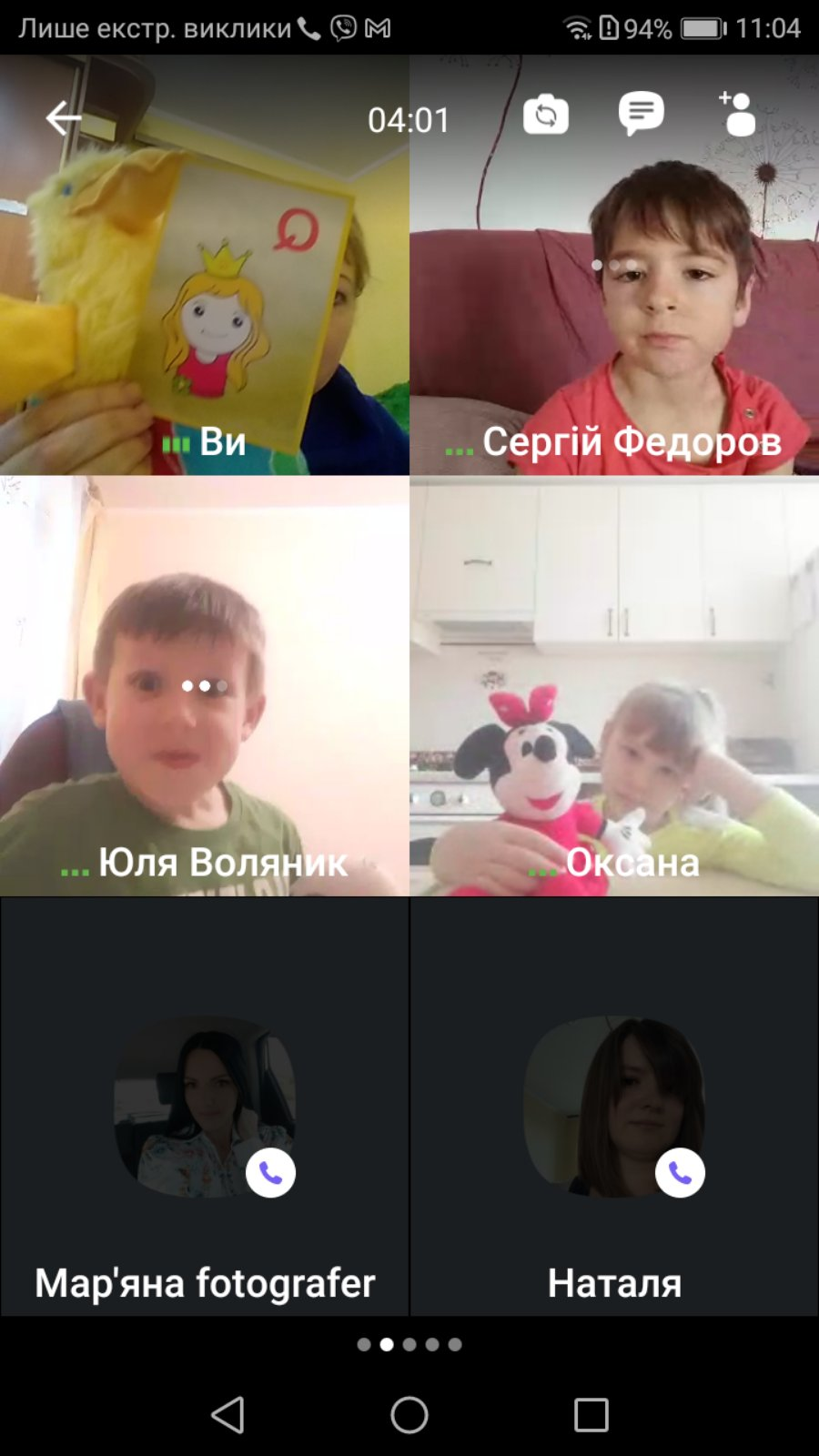 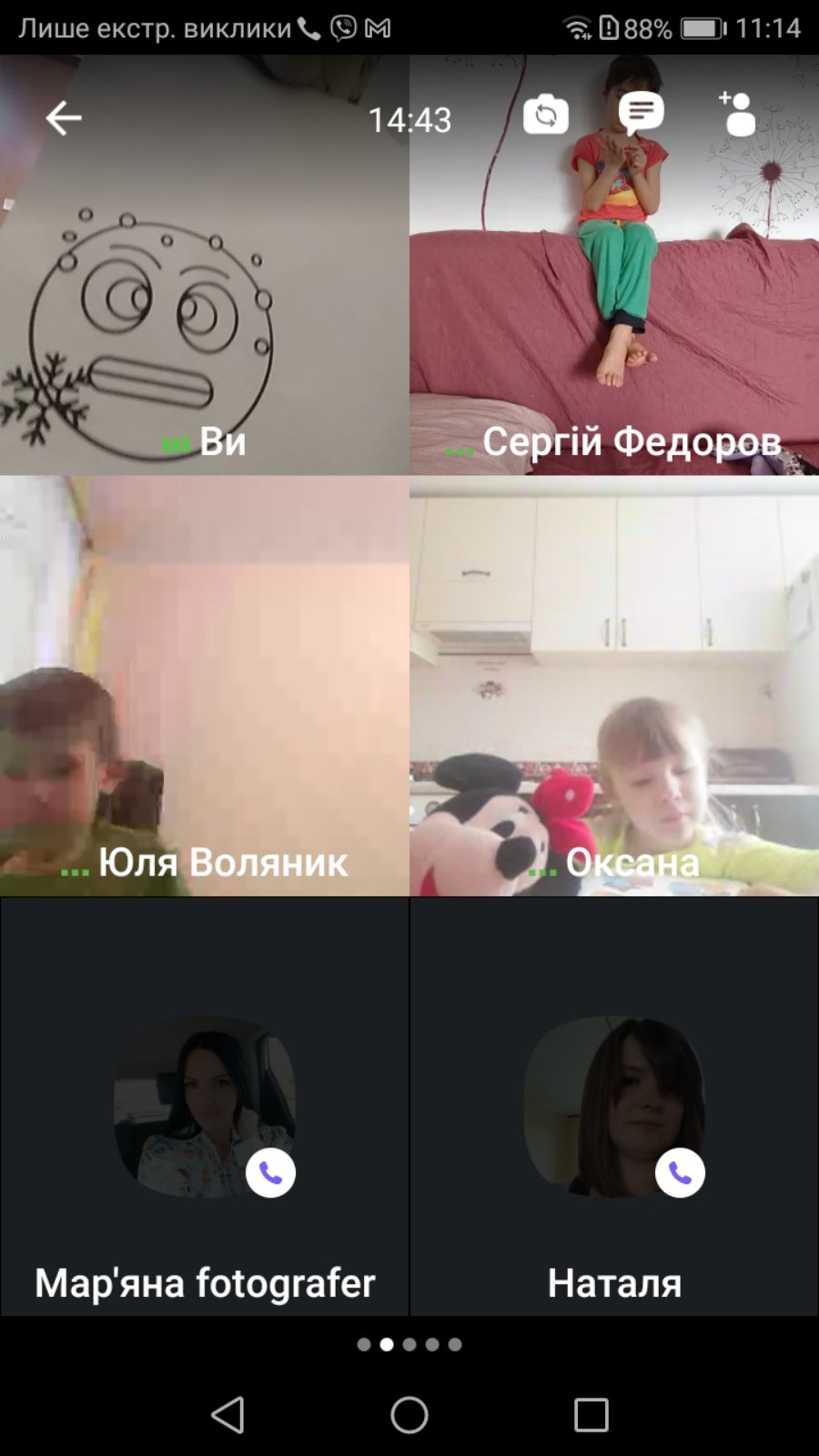 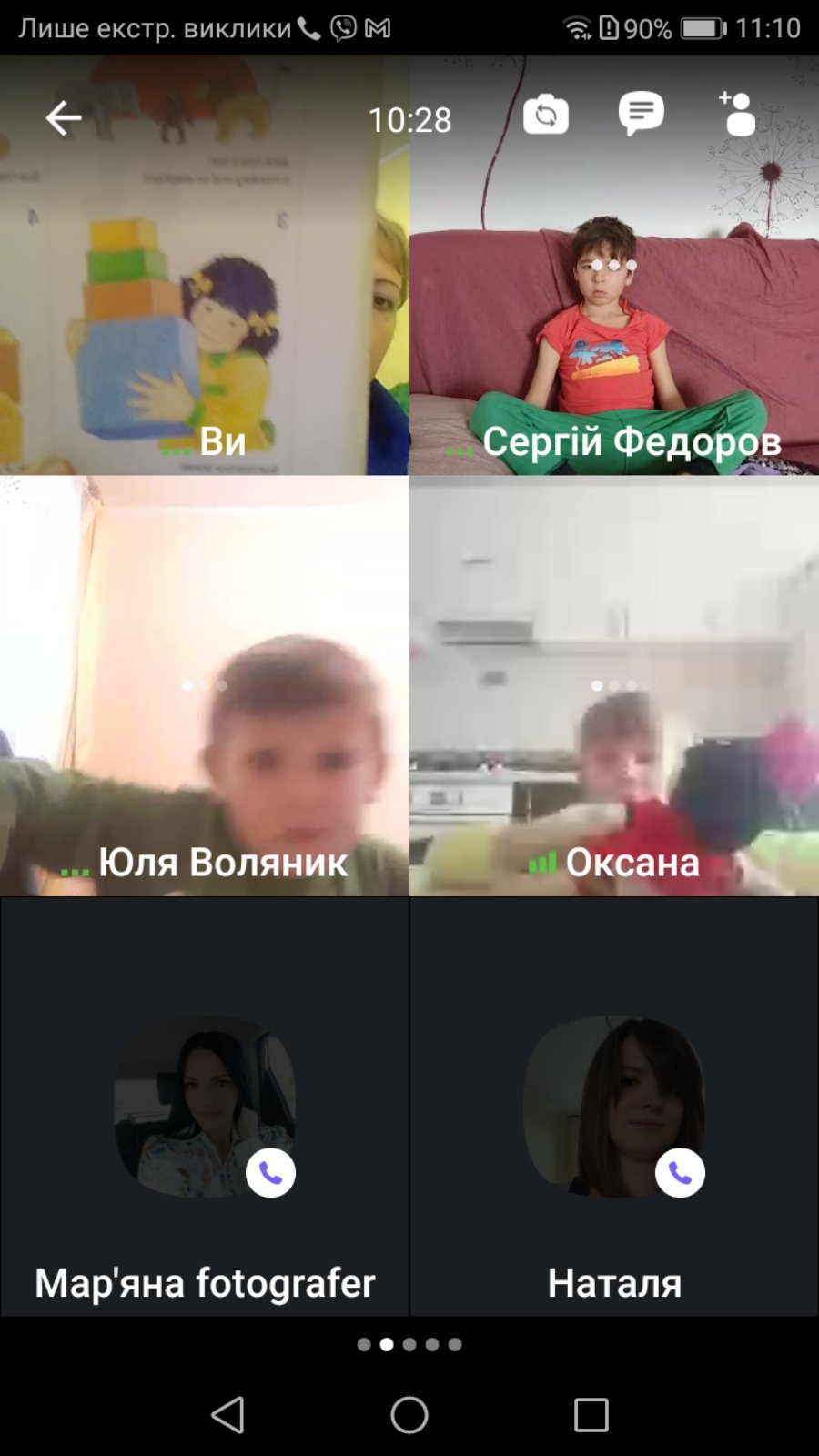 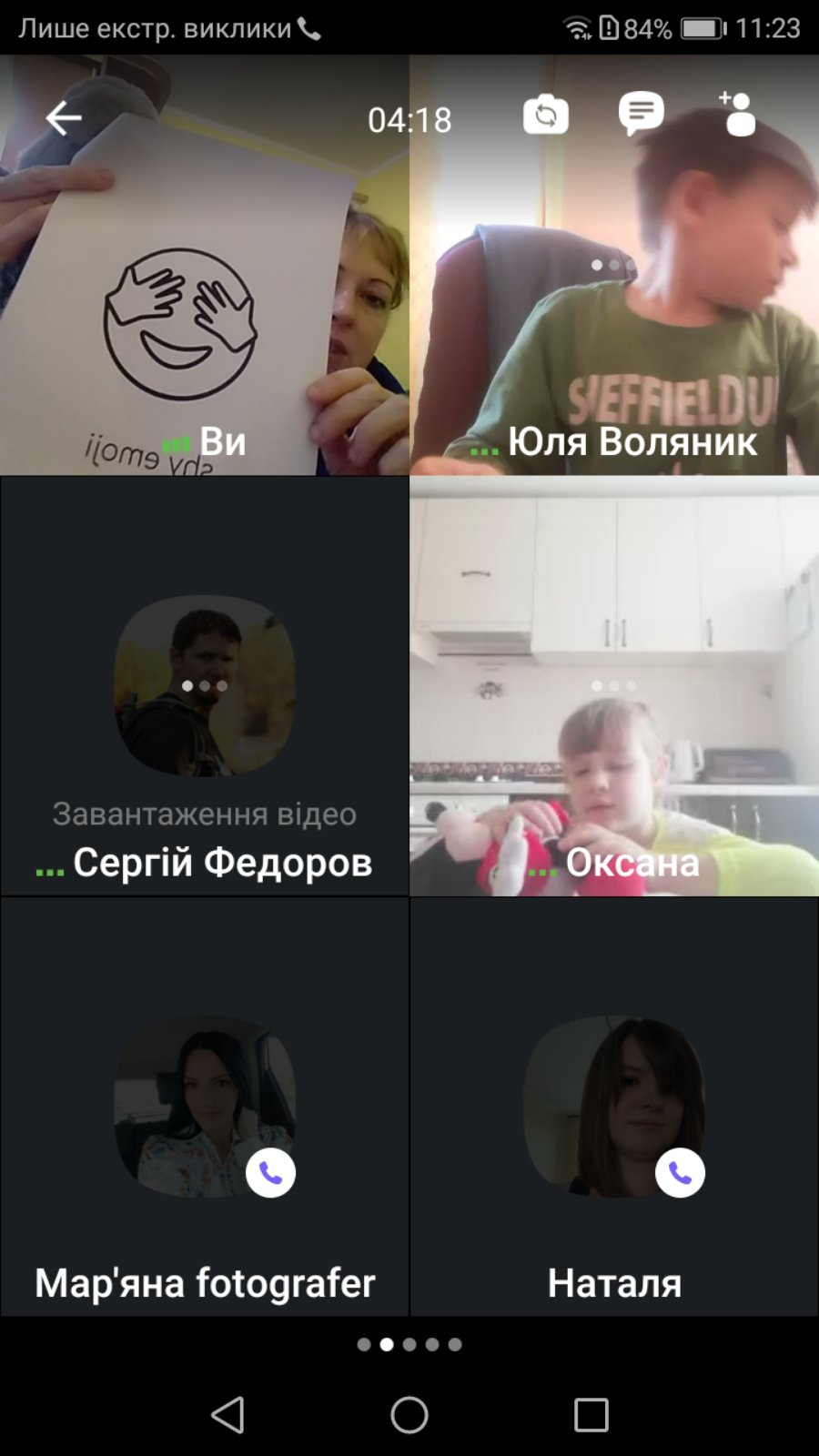 2-М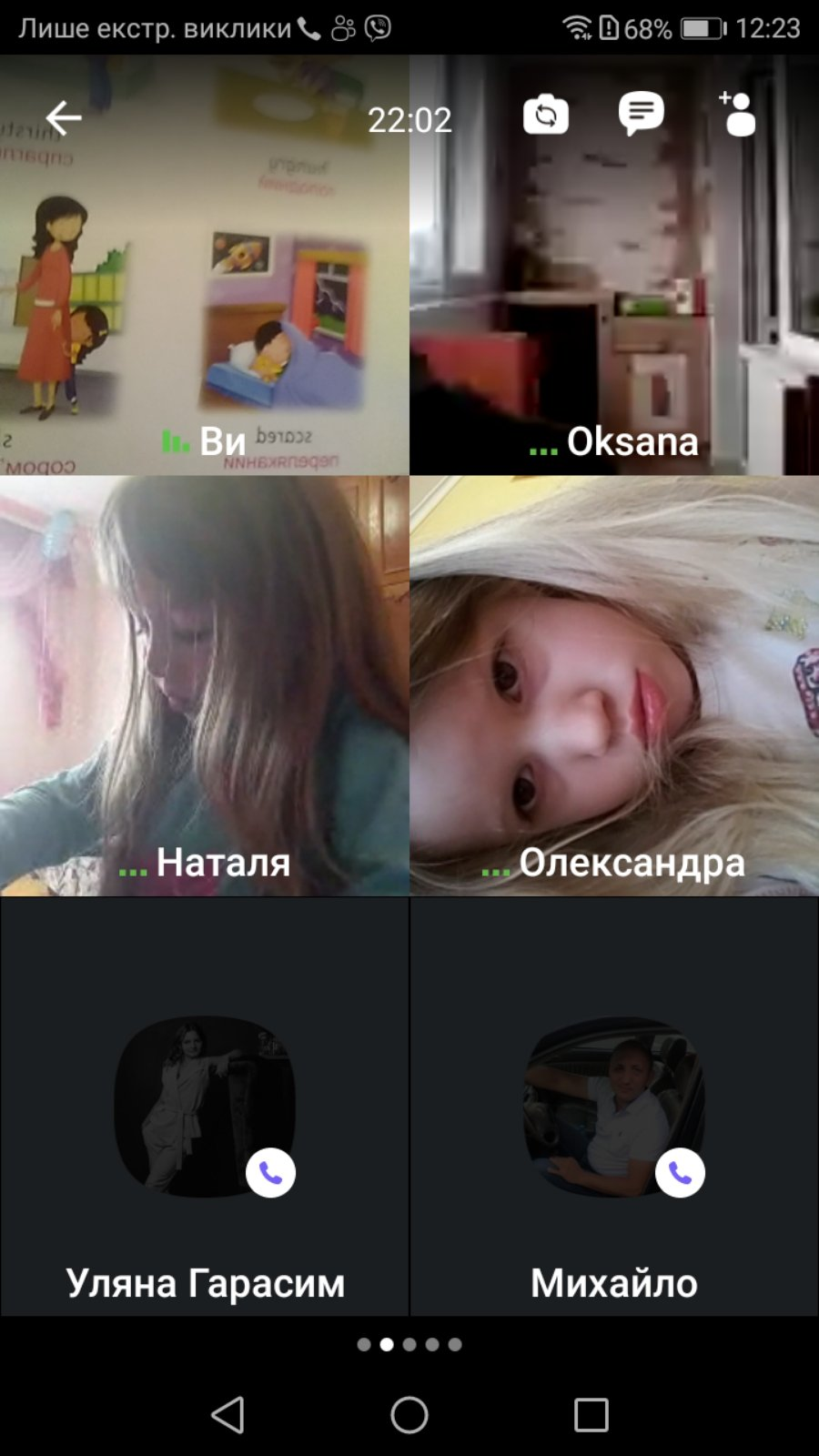 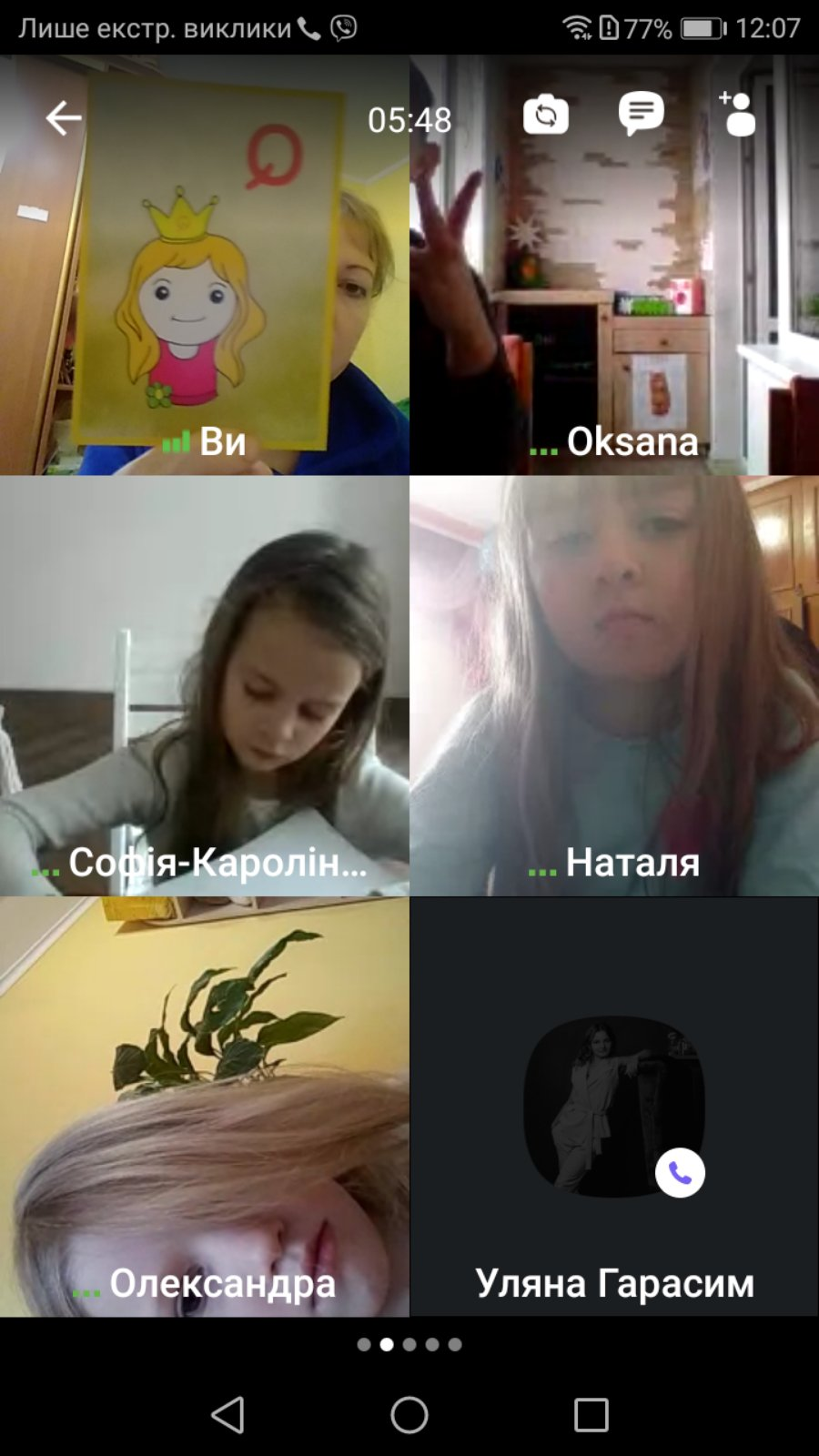 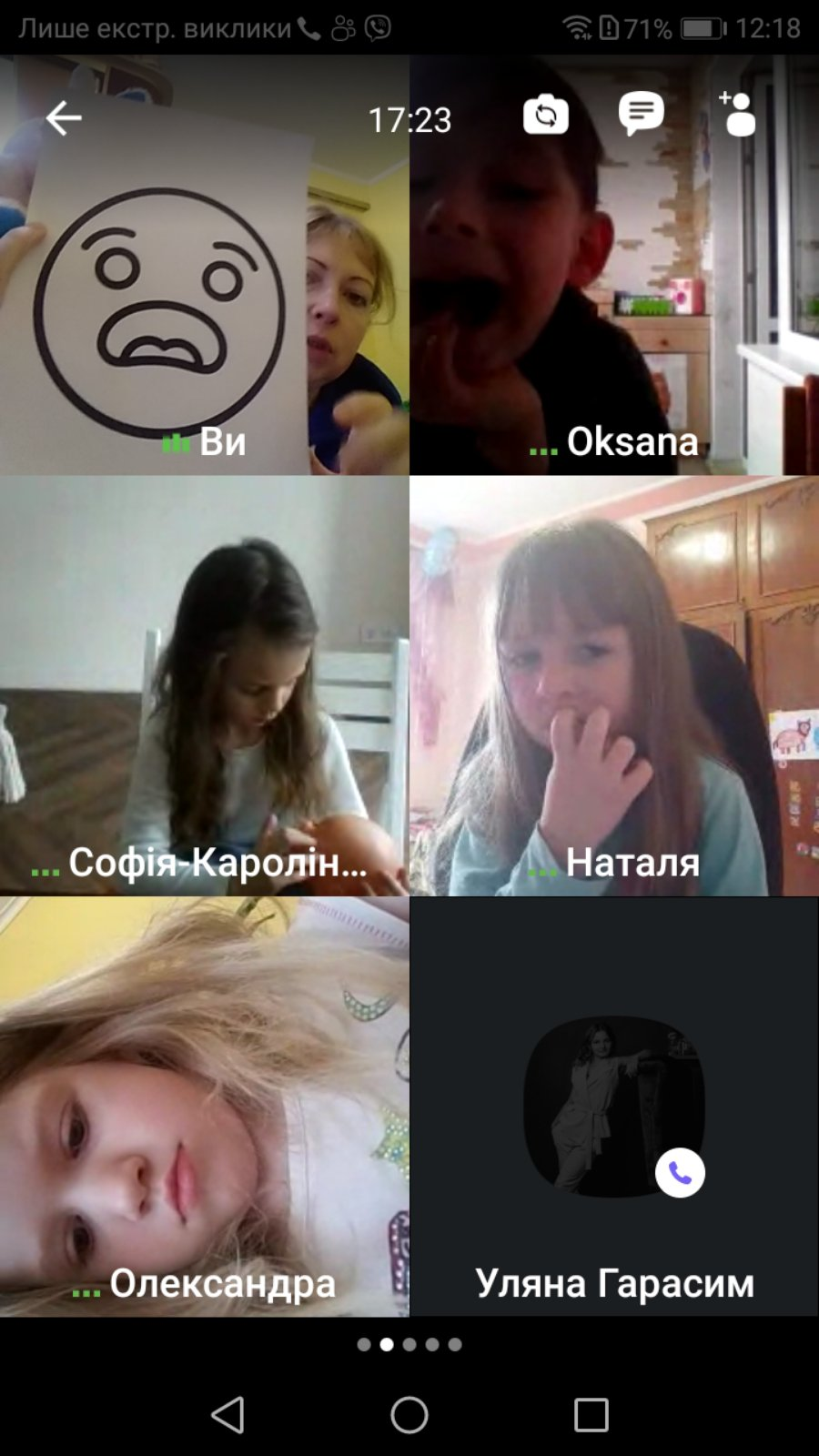 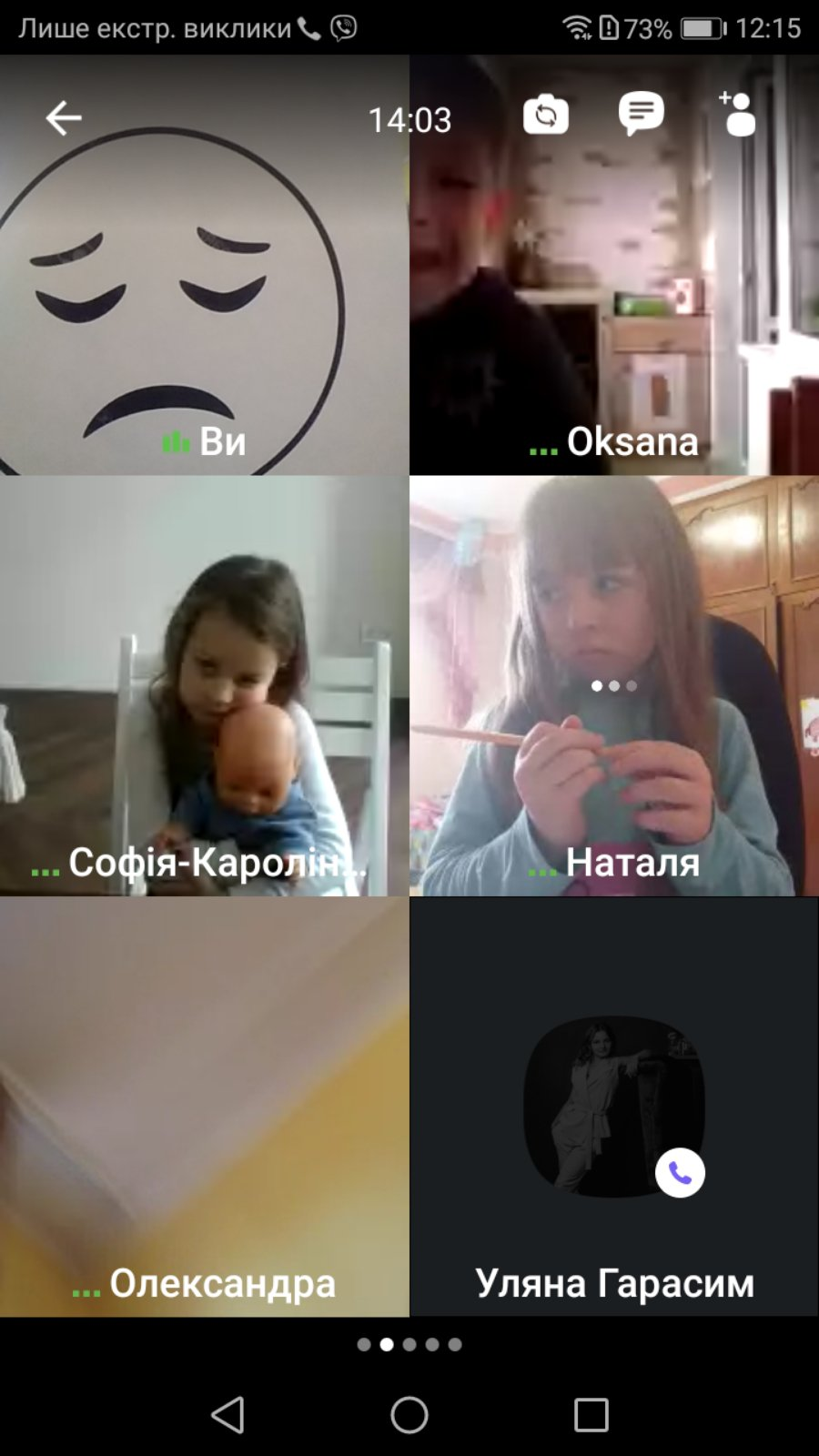 3-М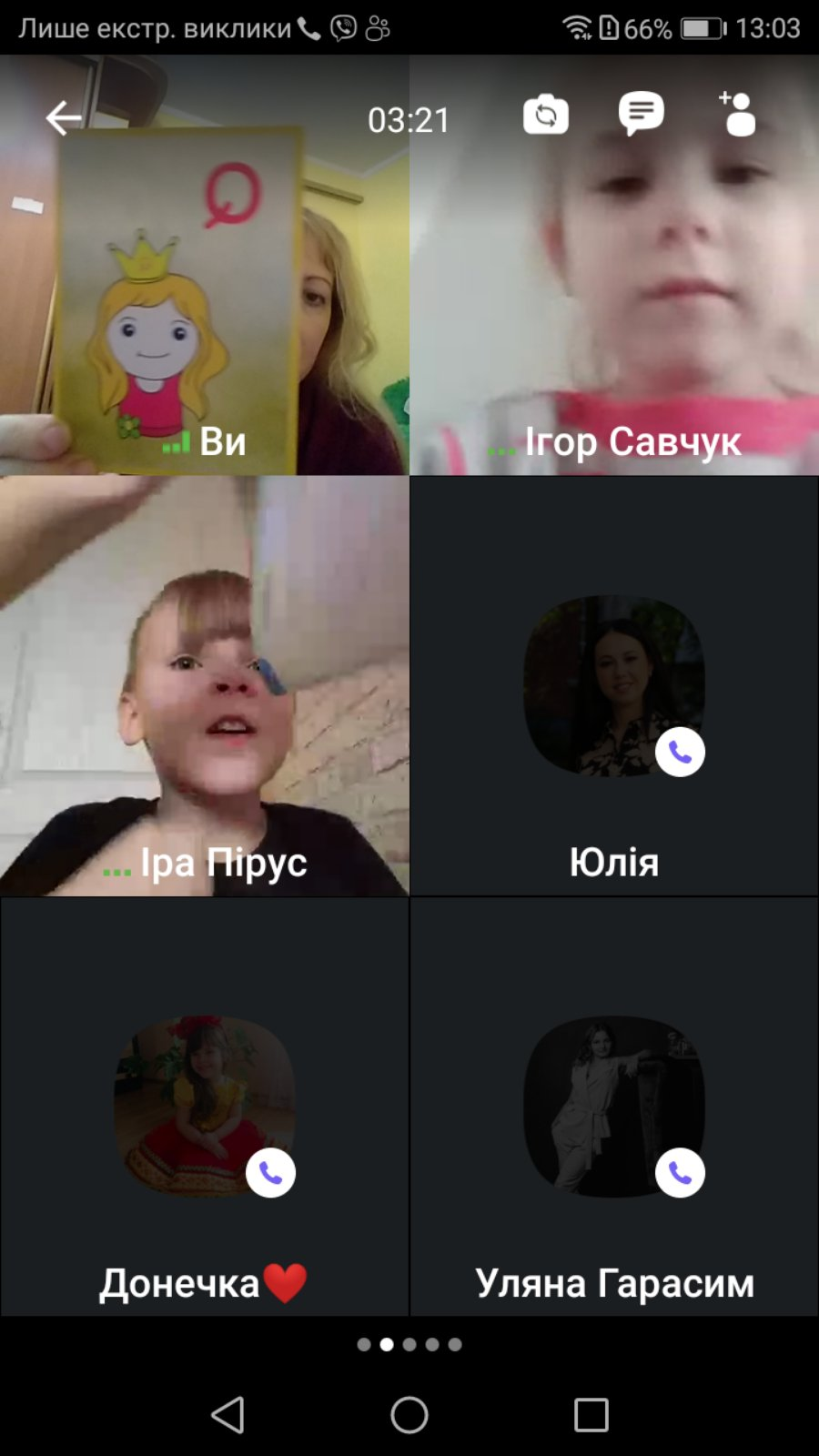 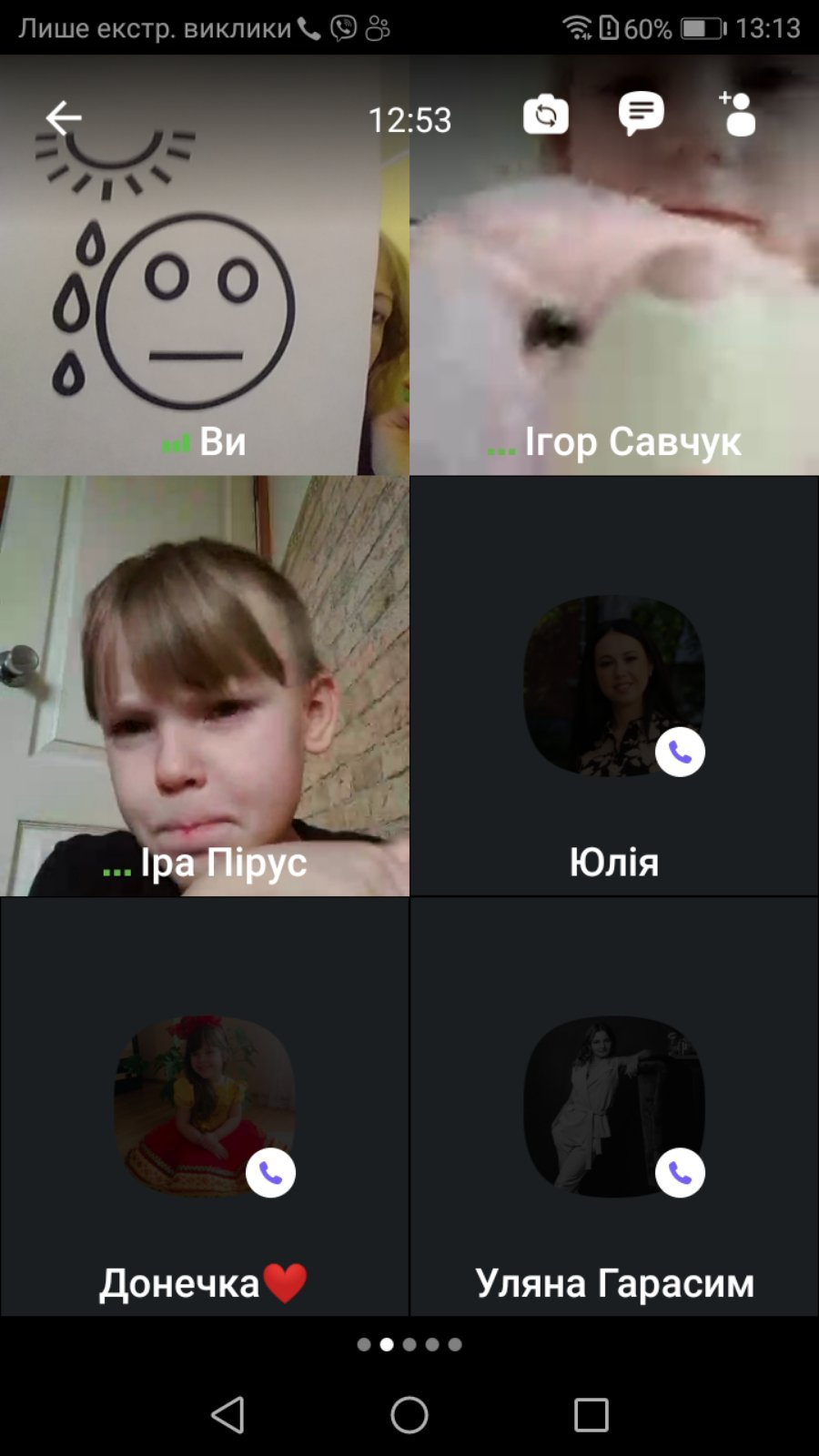 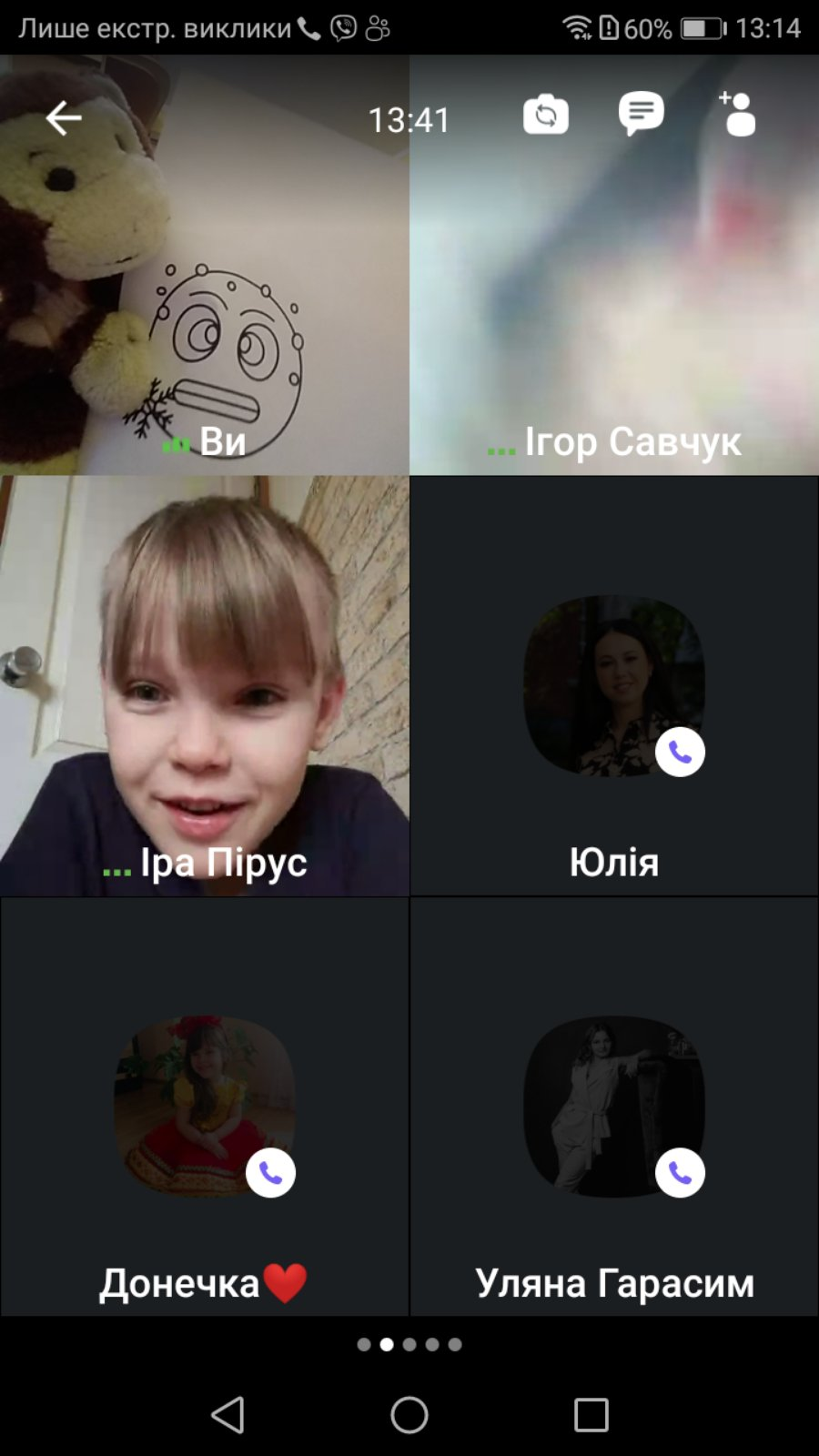 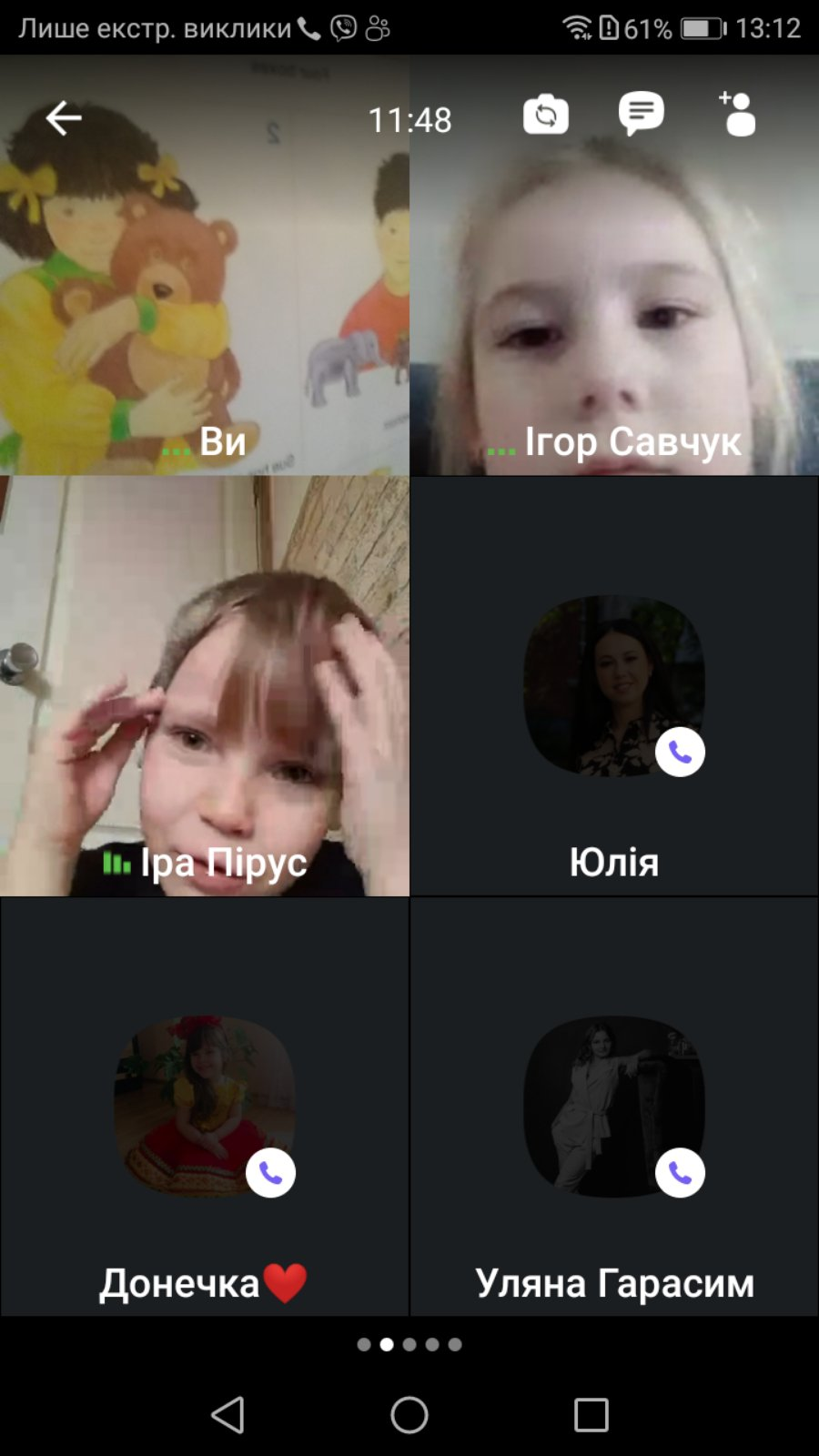 